Муниципальное бюджетное общеобразовательное учреждение«СРЕДНЯЯ ОБЩЕОБРАЗОВАТЕЛЬНАЯ ШКОЛА №2»г. Ханты-МансийскУтвержденоПриказом директораот 22.09.2022г №237Образовательная программа языковой адаптации  детей мигрантов«Говорим по-русски»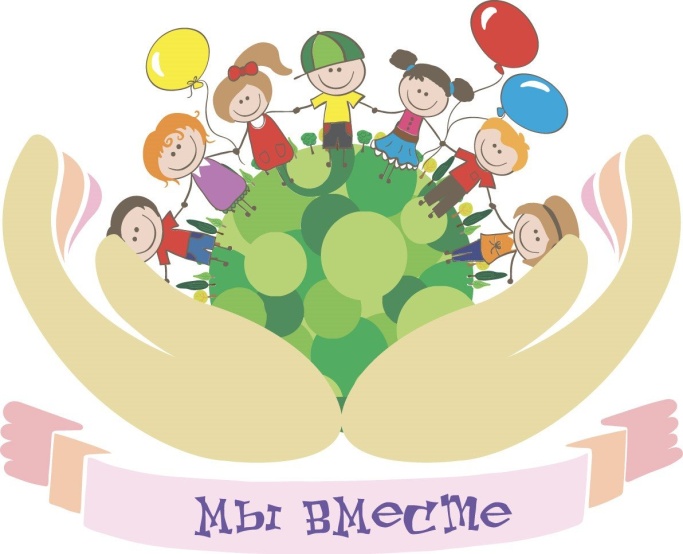 г. Ханты-МансийскВведение.         Образовательная программа «Говорим по-русски» для детей мигрантов-инофонов является одним из модулей Комплексно-целевой программы социально-психологической адаптации детей-мигрантов «Мы вместе» в МБОУ СОШ №2.         Основными направлениями реализации Образовательной программы «Говорим по-русски» для детей мигрантов-инофонов являются: Проведение входной диагностики, собеседование с детьми мигрантами, их родителями, в ходе которого определяются уровень владения русским языком и наличие минимальных предметных знаний, соответствующих возрасту ребенка. Составление компетентного заключения с рекомендациями по дальнейшей индивидуальной траектории обучения ребенка. При оценке уровня языковой адаптации учитывается, что в большинстве семей иностранных граждан доминирующим языком общения является их родной язык, либо он используется наравне с русским языком.Определение сформированности речевых умений и навыков по каждому виду речевой деятельности. Оценка предметных и метапредметных компетенций у детей-мигрантов;Выявление и анализ типичных трудностей учащихся-инофонов, в том числе при участии учителя-логопеда и педагога-психолога.Выявление и анализ типичных трудностей учащихся-инофонов с помощью диагностирующих тестов по русскому языку как иностранному.Индивидуализация и дифференциация работы на специальных учебных занятиях, с учетом типичных затруднений учеников – инофонов. Учет индивидуально-психологических особенностей ребёнка (мышление, память, темп работы) и его учебных возможностей;Организация продуктивного речевого взаимодействия между детьми-инофонами и русскоговорящими детьми;Создание ситуаций успеха и педагогическая поддержка обучающегося;Ведение дневника наблюдения учителем, в котором будут отражены индивидуальные маршруты и мониторинг учебной успешности;Интенсивное обучение русскому языку в течение первой четверти каждого учебного года в отдельных возрастных группах;Сочетание занятий в обычном классе с занятиями в группе по изучению русского языка;Введение учебного курса «Говорим по-русски» для детей мигрантов –инофонов в соответствии с календарно-тематическим планированием для 3 возрастных групп (по 2-3 часа в неделю, 68-102 часа в год).Программа для детей мигрантов,слабо говорящих на русском языке для младшего школьного возраста    (1-4 класс)Цель курса:                     Сформировать основные знания о языке, русской разговорной и письменной речи, расширить представление о русском языке, для адаптации в новой социальной и языковой среде, обеспечение необходимого уровня владения русским языком для активной бытовой и успешной учебной деятельности.Задача курса:  Формирование коммуникативно-речевой и языковой                           компетенции детей мигрантов.Содержание программы:Входная диагностикаАудирование и говорение. РР «Рассказ о себе»Правила слушания; виды слушания и их использование в речевой деятельности.
Устный рассказ, анализ, ответы на вопросы.3. Чтение и письмо. РР «Библиотека»
Виды чтения, их использование в деятельности. Русский алфавит; буквы и основные правила их произношения.
Ознакомительное и изучающее чтение; анализ прочитанного. Рассказ по картинкам. Ответы на вопросы и анализ написанного.4. Речь и язык.  РР «Моя семья»Устная и письменная речь.
Отличительные черты устной и письменной речи.
Составление диалогов на темы повседневного общенияФормирование и анализ письменных текстов.Составление текста "Мой дом и моя семья«.
Признаки текста, основные средства связи.
Составление устных рассказов/ написание тексов на заданную тему. Составление словаря. Анализ и оценка.4. Основные единицы языка. РР «Звуки леса»
Звук, слог, слово. Интонация. Ударение.
Понятие и признаки звуков, слогов, слов в русском языке. Понятие и роль интонации. Характеристика ударения в русском языке, его функция.
Выполнение фонетических упражнений, направленных на правильное формирование техники речи.5. Система гласных звуков в русском языке. Типы интонации. РР «Музыка»
Отличительные особенности произношения гласных звуков, их роль в слогообразовании. Типы интонации.
Выполнение фонетических упражнений, направленных на правильное произношение гласных; построение различных интонационных конструкций.6. Система согласных в русском языке. РР «Город, в котором я живу».
Отличительные особенности образования и произношения согласных звуков
Выполнение фонетических упражнений, направленных на правильное произношение согласных. Работа над текстом. Составление словаря.7. Словосочетание, предложение, текст. РР "Моя школьная жизнь"
Понятие синтаксиса и его единиц. Их отличительные особенности. Коммуникативные функции предложения.
Выполнение тренировочных упражнений, направленных на разграничение и использование синтаксических единиц в речи. Составление текста.8. Морфология. Части речи и их формоизменение. РР «В магазине»Основные грамматические сведения об имени существительном.Правописание и использование в речи имени прилагательного.Правописание и использование в речи глагола.Правописание и использование в речи личных местоимений.9. Лексика. Основные сведения о лексикологии. РР «Мой друг»Однозначности и многозначности слова.Синонимы и антонимы.Прямое и переносное значение и употребление слов, 10. Словарная работа. Развитие читательской грамотности.Составление личного словаря (работа над ошибками).Пользование различными словарями русского языка.11. Итоговая диагностика.Предполагаемый результат ПрограммыРеализация программы обеспечит:развитие навыков общения на русском языке детей-мигрантов, детей, слабо владеющих (не владеющих) русским языком в бытовой и учебной сферах;полученные знания будут способствовать социокультурной и языковой адаптации детей; снятие межъязыкового барьера и установление доброжелательных отношений в школьной среде.Образовательные результаты:обучающиеся освоят лексику, обеспечивающую общение в рамках тем бытового характера, а также - у обучающихся скорректированы и развиты навыки произношения и интонирования речи;обучающиеся освоят грамматическую базу русского языка в пределах первого сертификационного уровня государственных стандартов по русскому языку для детей-мигрантов;Метапредметные результаты:развитие внимания, речи, памяти, логического мышления, навыков чтения, говорения, слушания и письма; умение аргументировать свои высказывания, привиты основы культуры речи, бережное отношение к русскому языку.Личностные результаты:объективное отношение к себе, умение работать в группе, эмоционально – положительный взгляд на жизнь и мотивация к обучению в школе;стремление к самостоятельной работе по приобретению знаний и умений в различных областях знаний;стремление к продуктивному взаимодействию и сотрудничеству со сверстниками и взрослыми;развитие речевой культуры, бережное отношение к языку, освоение культурно-страноведческой информация, необходимой для адаптации ребёнка к новым условиям жизни (фоновые знания).       Оценка результатов освоения программы производится в форме включенного педагогического наблюдения на занятиях и анализа результатов практической деятельности.       Форма обучения – очная, возможность индивидуальных коррекционных занятий, в т.ч. в дистанционной форме и с помощью успешных одноклассников.       Календарно-тематическое планирование занятий составляется ежегодно из расчёта 2-3 часа в неделю, 68-102 часа в год, с учётом изменения состава и подготовленности детей мигрантов к обучению русскому языку.Взаимодействие педагогов-психологов, учителя-логопеда, учителя-дефектолога учителей начальных классов, методиста по учебной работе, заместителя директора по учебной работе, родителей.Программа изучения русского языка как иностранного для детей мигрантов среднего школьного возраста (5-9 класс):Цели курса:– подготовка ребёнка-ионофона, слабо владеющего русским языком, к систематическим занятиям по программе российской школы, обеспечение необходимого уровня владения русским языком для активной бытовой и успешной учебной деятельности.– формирование умений и навыков общения на русском языке в учебных и бытовых ситуациях, практическое владение русской устной и письменной речью. Задачи курса:формирование коммуникативно-речевой компетенции;формирование языковой компетенции.Характеристика курса:По итогам усвоения курса у детей-инофонов формируются навыки активного и психологически свободного общения на русском языке и умения ориентироваться в изменяющейся языковой ситуации, формируются навыки вербально реализовывать определённые интенции при решении следующих коммуникативных задач:вступать в коммуникацию, знакомиться с кем-либо, представляться или представлять другого, здороваться, прощаться, обращаться к кому-либо, благодарить, извиняться, отвечать на благодарность и извинения, просить повторить;задавать вопрос и сообщать о факте или событии, лице, предмете, о качестве, принадлежности предмета, о событии, действии, времени и месте действия его причине;выражать желание, просьбу, предложение, приглашение, согласие или несогласие, отказ;выражать своё отношение: давать оценку лицу, предмету, факту, действию.                           Ситуации общения: на уроках в школе; на перемене в школе; в буфете, столовой; в библиотеке; на улицах города; в транспорте; в магазине, киоске, кассе; в поликлинике, у врача; в аптеке; в гостях; за столом; на спортивной площадке; в разговоре по телефону.          Элементарное речевое общение осуществляется в устной и письменной форме в рамках следующей тематики:школьная жизнь (в школе, в классе, на уроке, после уроков)город (на улице, в транспорте, в музее, в театре)жилище (двор, дом, квартира, комната)дома (семья, родственники, работа по дому, приём гостей);мой день (распорядок дня, любимые занятия).время года (погода, природа осенью, зимой, весной и летом)продукты питания (покупка продуктов в магазине и на рынке)за столом (сервировка, этикет, основные блюда)здоровье (строение тела, заболевания, травмы, лечение, визит к врачу, вызов врача, приобретение лекарств)универмаг, торговый комплекс (где, что и как мы покупаем, отделы).растительный мир (дикие растения, культурные растения).животный мир(птицы, рыбы, насекомые, дикие звери и их детёныши, домашние животные и их детеныши)мои друзья (портрет, характер, увлечения).спортивные игры (занятия в спортивных секциях, зимние и летние виды спорта).театры и музеи (идём на экскурсию, театры и музеи Москвы).Россия (география, население, климат)По видам речевой деятельности формируются следующие умения:Аудирование:умение понять на слух информацию, содержащуюся в монологическом высказывании: определить основную и дополнительную информацию, вычленить смысловые части (тип текста: сообщение, повествование, описание в рамках изученных тем с учётом лексико-грамматического материала данного уровня);умение в рамках знакомых социально-культурных сфер общения понять на слух содержание диалогической речи и коммуникативные намерения его участников.Говорение: (по той же тематике):Монологическая речь:умение самостоятельно продуцировать связанные высказывания в соответствии с предложенной темой и коммуникативно заданной установкой;умение строить монологическое высказывание репродуктивного типа на основе услышанного или прочитанного текста;умение отвечать на ключевые вопросы по содержанию услышанного или прочитанного текста;умение ставить ключевые вопросы по содержанию услышанного или прочитанного текста;умение составить описание или повествование по картинкам.Диалогическая речь:умение адекватно реагировать на реплики собеседника;умение инициировать диалог в соответствии с коммуникативной ситуацией и общепринятыми и социально обусловленными нормами речевого этикета.ЧтениеТехника чтения:умение читать текст вслух с правильным произношением звуков;соблюдение слитности слогов и слов в словосочетаниях и предложениях;соблюдением ударения;соблюдение основных типов интонационных конструкций и синтагматического членения.Чтение как средство получения информации из текста:умение определить тему текста, понять его основную идею;умение понимать и различать главную и второстепенную информациюумение интерпретировать содержание текста.Тип текста: сообщение, повествование, описание в рамках изученных тем с учётом лексико-грамматического материала данного уровня.Письмо:умение строить письменное монологическое высказывание репродуктивно-продуктивного характера на основе прочитанного или прослушанного текста (5 – 7 предложений);составлять простой план к тексту;писать диктанты (40 - 60 слов);давать письменные ответы на вопросы в рамках.Тип текста: сообщение, повествование, описание в рамках изученных тем с учётом лексико-грамматического материала данного уровня. Программа рассчитана на 1 год обучения при занятиях 3 раза в неделю, 68 часов в год.В течение всего периода обучения контроль уровня сформированности речевых и культурологических умений и навыков учащихся осуществляется в различных формах: промежуточные контрольные срезы, диктанты, изложения, ролевые игры, собеседования, тесты, ситуативные задания, творческие задания. Однако основным видом контроля является тестирование: входное и итоговое.Первое тестирование – это входное тестирование. Это тестирование проводит комиссия, состоящая из квалифицированных педагогов.На входном тестировании оцениваются устные и письменные виды речевой деятельности (аудирование, говорение, чтение, письмо). По результатам тестирования комиссия составляет заключение о языковой подготовке ребёнка.Последнее тестирование (обследование) – это итоговое тестирование. Оно исключает проведение традиционного экзамена. По результатам итогового тестирования вырабатываются рекомендации по дальнейшей языковой подготовке и составлению заключения описательного характера. По итогам отрицательных результатов тестирования составляется индивидуальная образовательная программа и разрабатывается индивидуальный образовательный маршрут, в т.ч. индивидуальный учебный план.Календарно-тематическое поурочное планированиезанятий по русскому языку как иностранному с детьми мигрантамиКалендарно-тематическое планирование занятий составляется ежегодно из расчёта 2-3 часа в неделю, 68-102 часа в год, с учётом изменения состава и подготовленности детей мигрантов к обучению русскому языку.Взаимодействие педагогов-психологов, учителя-логопеда, учителя-дефектолога учителей-предметников, методиста по учебной работе, заместителя директора по учебной работе, родителей.Мероприятия по формированию межэтнических отношений, воспитанию толерантности и межнациональной культуры общения субъектов учебно-воспитательного процесса                   Мероприятия по данному направлению являются логическим звеном в общей системе работы школы и ставит своей целью моделирование системы работы педагога, обеспечивающей формирование межнациональных отношений, воспитание толерантности и межнациональной культуры общения у субъектов учебно-воспитательного процесса         Индивидуальная работа педагога-психолога с обучающимися на снижение агрессии, напряженности, экстремистской активности;         Занятия с социальным педагогом направлены на правовое просвещение школьников, профилактику правонарушений и преступлений; формирование установок толерантного сознания и предупреждение проявлений ксенофобии, национализма в молодёжной среде. Оказание помощи в социальной адаптации детей мигрантов, организацию и проведение игр, упражнений и тренингов социального действия по развитию толерантного отношения, коммуникативных навыков, формированию позитивных жизненных целей, формированию представления о жителях округа, что позволит способствовать решению проблемы социализации и интеграции в общество данной категории детей.          Работа с педагогическим коллективом (педагогические советы на тему «Межкультурная компетентность педагога как ключевое условие
успешности работы с детьми мигрантами», заседания методических объединений педагогов с элементами межкультурного тренинга, организация курсовой подготовки педагогов школы по вопросам воспитания толерантности, духовно-нравственного развития обучающихся).Взаимодействие заместителя директора по социальным вопросам, социальных педагогов, классных руководителей, педагогов-организаторов, родителей, школьных волонтёров, родителей.       Адаптационная работа с семьями  обучающих из числа мигрантов. Педагогическое просвещение родителей детей мигрантов, поддержка и помощь в решении проблем семейного воспитания. Изучение семейных проблем и потребностей;Психолого-педагогическое просвещение родителей;Совместная деятельность родителей и детей. Установка на совместное решение задачи социализации и адаптации детей;Взаимодействие с семьями детей-мигрантов с целью обучения родителей детей мигрантов приемам эффективного межкультурного диалога; Совместная работа администрации и педагогов школы с семьями мигрантов в рамках мероприятий, способствующих сближению обучающихся, Тематические родительские собрания по определению путей сотрудничества семьи и школы по социализации и адаптации детей мигрантов;  Практикумы выработки у родителей умений в решении проблемы социализации и адаптации детей-мигрантов; Работа школьного Консультационного пункта. Индивидуальные тематические консультации родителей.; Педагогические советы по проблемам социализации и адаптации обучающихся с участием родителей; Взаимодействие по профилактике конфликтов, понимание и восполнение дефицита информации по проблеме социализации и адаптации детей мигрантов.Посещение по месту жительства семей мигрантов;Совместные беседы с детьми-мигрантами и их родителями (законными представителями);Проведение тренингов  для родителей с педагогом-психологом;Организация консультаций специалистов: педагога-психолога, педагогов, медицинских работников для родителей;Организация тематических встреч родителей с работниками образования, правоохранительных органов, органов здравоохранения.Проведение мероприятий (классных, общешкольных) с приглашением родителей;Привлечение родителей детей мигрантов к участию в работе школьного Центра дополнительного образования и внеурочной деятельности;Оказание помощи в определении дальнейшего обучения и/или в трудоустройстве выпускников из числа семей мигрантов;Выявление с родителями причин, способствующих дезадаптации детей мигрантов в классном коллективе и в обществе в целом; Совместная работа педагогов, родителей детей мигрантов и представителей национальных диаспор г. Ханты-Мансийска.Взаимодействие заместителя директора по социальным вопросам, социальных педагогов, классных руководителей, педагогов-организаторов, школьных волонтёров, родителей, представителей национальных диаспор города, национально-культурных объединений и религиозных организаций города. Организационно-методическая деятельность
администрации школы по языковой и социально-психологической адаптации детей мигрантов:Обеспечение информационно-методического сопровождения педагогов, работающих с детьми мигрантами, определяя цели и задачи на каждый учебный год и планируемую деятельность, например:Создание условий для профессионального развития учителей по проблемам формирования и развития языковой, речевой и коммуникативной компетенций на уроках, особенно уроков русского языка, литературы, во внеурочной деятельности, по вопросам преподавания фонетики, лексики, грамматики в условиях полиэтнического класса через семинары-практикумы, групповые консультации, мастер-классы, участие в конкурсах, публикации, участие в вебинарах по обмену опытом работы;Осуществление консультирования и обучения педагогов-предметников по вопросам сопровождения и обучения детей иностранных граждан, применения диагностического инструментария для определения уровня владения русским языком детей мигрантов, реализации программ дополнительных занятий по обучению русскому языку через индивидуальные и групповые консультации, мастер-классы;Расширение информационно-методического ресурса для учителей, обучающих детей мигрантов и детей-инофонов через обновление содержания методических материалов, актуальных публикаций, в т.ч. через школьный информационно-издательский Центр, медиацентр, школьный сайт, через участие в конкурсах проектов, программ по организации обучения и адаптации детей мигрантов, проведение тематических обучающих семинаров и т.д.  Взаимодействие руководителя, заместителей директора, руководителя и членов школьного методического совета, Центра развития образования, муниципальных и региональных методических служб, научных и образовательных центров, в т.ч. через сетевое взаимодействие. Срок реализации Программы   Образовательная программа «Говорим по-русски» для  детей-мигрантов  будет осуществляться в течение каждого учебного года.         Программа ежегодно корректируется с учётом результатов деятельности, возникших проблем, изменения состава и особенностей детей-мигрантов.СОЗДАНИЕ УСЛОВИЙ РЕАЛИЗАЦИИ ПРОГРАММЫКадровые условия       МБОУ СОШ №2 обеспечена необходимым и достаточным кадровым составом для реализации Программы, укомплектована квалифицированными кадрами, имеющими необходимое образование и подготовку к работе с детьми-мигрантами.       К работе с детьми мигрантами и членами их семей привлечены следующие специалисты школы:административный персонал;методисты;учителя-предметники;классные руководители;педагоги-психологи;социальные педагоги;учителя-логопеды;учителя-дефектологи;методисты по работе с адаптированными образовательными программами; педагоги-организаторы внеурочной деятельности;педагоги дополнительного образования;узкопрофильные специалисты, прошедшие курсовую подготовку по направлению работы с детьми-инофонами; медицинские работники школы;вспомогательный и обслуживающий персонал.        МБОУ СОШ №2 осуществляет социальное партнерство с городским Советом по делам национально-культурных объединений и религиозных организаций города Ханты-Мансийска, национальных диаспор г. Ханты-Мансийска и др.Психолого-педагогические условия                        В МБОУ СОШ №2 создана школьная психолого-педагогическая служба, укомплектованная достаточным количеством специалистов, действует психолого-педагогический консилиум, созданы условия, позволяющие обеспечить комплексное психолого-педагогическое и социальное сопровождение детей мигрантов, с учетом их возрастных и языковых особенностей, уровня развития и социальной адаптации: благоприятный психологический климат в коллективе педагогов, обучающихся, родителей;выстраивание толерантных взаимоотношений между учениками, основанных на знаниях о культурном многообразии, принятии иных культур и готовности к взаимодействию с представителями различных культур;развитие активности во взаимодействии с представителями другой культуры;разработана структурно-функциональная модель психолого-педагогического сопровождения процесса школьной адаптации детей мигрантов;помощь в решении адаптационных проблем детей мигрантов в условиях общеобразовательной школы; опробованы и действуют механизмы адаптации (психологические: эмоциональная саморегуляция и поведенческая саморегуляция; социальные - социализация; культурные - интеграция в новую культуру с сохранением богатств собственной); разработана и реализуется школьная программа психолого-педагогического сопровождения школьной адаптации детей мигрантов (цель - психолого-педагогическое сопровождение школьной адаптации детей мигрантов; задачи - формирование установки на познание своей личности и ее развитие; обучение конструктивному взаимодействию с окружающими; формирование знаний о культурном многообразии; подготовка родителей и педагогов для оказания помощи в решении адаптационных проблем);в школе разработана и реализуется Программа комплексного психолого-педагогического и медико-социального сопровождения детей с ОВЗ «Гармония».Формы работы: групповые и индивидуальные,психокоррекция, психопрофилактика и психопросвещение участников УВП.Информационно-методические условия         В МБОУ СОШ №2 организовано информационно-методическое сопровождение педагогов, работающих с детьми мигрантами, определяются и корректируются цели и задачи на каждый учебный год, планируется совместная деятельность с методическими и информационно-методическими службами города, региона, постоянно пополняются  информационно-методические ресурсы для учителей, специалистов, классных руководителей, учителей, в т.ч. учителей, обучающих детей иностранных граждан и детей-инофонов русскому языку, через обновление содержания методической работы с педагогическими кадрами.          МБОУ СОШ №2 осуществляет информационно-методическое сопровождение через:создание условий для профессионального развития учителей по проблемам формирования и развития языковой, речевой и коммуникативной компетенций на уроках русского языка, литературы, во внеурочной деятельности, по вопросам преподавания фонетики, лексики, грамматики в условиях полиэтнического класса через семинары-практикумы, групповые консультации, мастер-классы, участие в конкурсах, публикации, участие в вебинарах; осуществление консультирования педагогов-предметников по вопросу сопровождения и обучения детей иностранных граждан, применения диагностического инструментария для определения уровня владения русским языком детей указанной категории, реализации программ дополнительных занятий по обучению русскому языку через индивидуальные и групповые консультации, мастер-классы; расширение информационно-методического ресурса для учителей, обучающих детей иностранных граждан и детей-инофонов русскому языку, через обновление содержания методических материалов, актуальных публикаций.                  В МБОУ СОШ №2 осуществляется результативная работа по полному обеспечению учебниками и учебными пособиями через создание самостоятельного фонда учебников и учебных пособий, их постоянного обновления (в т.ч. специальные учебники для обучения детей-инофонов).          Реализуется перспективный План обеспечения специальными учебниками, учебными пособиями, в т.ч. электронными, методической литературой и учебно-информационной литературой.          В соответствии с требованиями ФГОС, реализация образовательных  программ в МБОУ СОШ №2 обеспечена современной информационно-образовательной средой, в т.ч. для организации обучения детей мигрантов. Информационно-образовательная среда школы включает: комплекс информационных образовательных ресурсов, в том числе цифровые образовательные ресурсы, совокупность технологических средств инфор-мационных и коммуникационных технологий: компьютеры, иное ИКТ-оборудование, коммуникационные каналы, систему современных педагогических технологий, обеспечивающих обучение в современной информационно-образовательной среде. Учебные кабинеты оснащены необходимым компьютерным, интерактивным оборудованием, расходными материалами. В школе подключен скоростной Интернет  с доступом к образовательным ресурсам и платформам: Мобильное электронное образование, Образовательный ресурс Якласс, Образовательный портал Учи.ру, Моя школа в Оnlain, Образовательная платформа Лекта, Образовательный портал Сдам ГИА, Решу ЕГЭ, Образовательная среда Образовариум, Медиаресурсы ИП Просвещение, Российская электронная школа, ОП ЭОР: Открытая школа 2035, Образовательная платформа Яндекс:учебник и др.                Образовательные программы технологичны: используются инновационные, развивающие, научно-обоснованные технологии, в т.ч. для обучения детей с ОВЗ, детей мигрантов. В школе внедряются информационные и мультимедийные технологии. Деятельность педагогов в рамках создания единого информационно-образовательного пространства обеспечивает качественные изменения в организации и содержании образовательного процесса, а также в характере результатов обучения детей различных категорий.                  МБОУ СОШ №2  имеет достаточное количество технических средств для организации учебно-воспитательного процесса, в т.ч. компьютеры, ноутбуки, мобильные классы, интерактивное оборудование, музыкальное и спортивное оборудование, фото и видеоаппаратуру, комплекты оборудования для дистанционного обучения, специализированные программно-технические комплексы для обучения детей с ОВЗ и детей-инвалидов. МБОУ СОШ №2 имеет собственный сайт, электронную почту и телефонную связь.Финансовые условия        МБОУ СОШ №2  осуществляет деятельность, связанную с выполнением работ, оказанием услуг, в соответствии с муниципальным заданием.        Финансирование деятельности школы осуществляется за счет средств бюджета ХМАО-Югры, муниципального бюджета, выделенных в установленном порядке, а также внебюджетных средств.         Главной задачей финансово – хозяйственной  деятельности школы является эффективное использование финансовых и материальных ресурсов, для обеспечения безопасного и качественного образовательного процесса.        МБОУ СОШ №2 осуществляет иные виды деятельности, не являющиеся основными видами деятельности, лишь постольку, поскольку это служит достижению целей, ради которых оно создано, и соответствует указанным целям.       Осуществление мероприятий по социально-психологической и культурно-языковой адаптации детей мигрантов требует дополнительных источников финансирования, администрация школы ежегодно проводят корректировку и перспективное планирование финансирования с целью выделения основных средств для улучшения материально-технического и финансового обеспечения мероприятий Комплексной программы социально-психологической и языковой адаптации  детей мигрантов в МБОУ СОШ №2, одним из модулей которой является Образовательная программа для детей-Мигрантов «Говорим по-русски».ЛИТЕРАТУРА И ИСТОЧНИКИПисьмо Министерства просвещения России от 16.08.2021 N НН-202/07 руководителям органов исполнительной власти субъектов Российской Федерации, осуществляющих государственное управление в сфере образования «Методические рекомендации органам исполнительной власти субъектов российской федерации об организации работы общеобразовательных организаций по языковой и социокультурной адаптации детей иностранных граждан».Интеграция детей из семей иноэтничных мигрантов средствами образования: методическая и консультативная поддержка школ и детских садов в регионах России//[Электронный ресурс]: URL: http://mpgu.su/integration/ . Гриценко В.В., Шустова Н.Е. Социально-психологическая адаптация детей из семей мигрантов. М.: Форум, 2016//[Электронный ресурс]: URL:  (psyjournals.ru)Малофеевский Д.В., Швырева К.Л. Специфика обучения в поликультурном пространстве // М.: МИЦ «Этносоциум», 2013.Постановление Правительства Ханты-Мансийского автономного округа – Югры от 02.12.2016 г. № 473-п «О Стратегии реализации государственной национальной политики Российской Федерации в Ханты-Мансийском автономном округе – Югре на период до 2025 года».Постановление Правительства Ханты-Мансийского автономного округа – Югры от 9.10.2013 г. № 428-П «О государственной программе Ханты-Мансийского автономного округа – Югры «О государственной политике в сфере обеспечения межнационального согласия, гражданского единства, отдельных прав и законных интересов граждан, а также в вопросах обеспечения общественного порядка и профилактики экстремизма, незаконного оборота и потребления наркотических средств и психотропных веществ в Ханты-Мансийском автономном округе – Югре в (ред. от 15.09.2017 г.) https://docs.cntd.ru/document/468961140      Создание условий социализации и адаптации детей-мигрантов: методические рекомендации/авторы-сост.: Е.И. Минаева, И.Н. Полынцева, О.П. Куликова/под общей редакцией Е.И. Минаевой; автономное учреждение дополнительного профессионального образования Ханты-Мансийского автономного округа - Югры "Институт развития образования". Ханты-Мансийск: Институт развития образования, 2019. https://iro86.ru/.Авимская  М.А. «Миграция и проблемы адаптации мигрантов в ХМАО-ЮГРЕ: история и современность» / Статья. ж. Современные проблемы науки и образования. ISSN 2070-7428/2020.Касенова, Н. Н. Р131 Работа с детьми мигрантов в образовательных организациях: учебно-методическое пособие / Н. Н. Касенова, О. В. Мусатова, Г. К. Джурабаева [и др] ; М-во науки и высшего образования Российской Федерации, Новосиб. гос. пед. ун-т, Новосиб. регион. общ. орг. «Русский национальнокультурный центр». – Новосибирск: Изд-во НГПУ, 2020. – 198 с. ISBN 978-5-00104-511-3. Дульская М.В. «Динамика национального состава и национально- культурные отношения в северном регионе (на примере Ханты-Мансийского автономного округа - Югры) / Статья. ж. Современные проблемы науки и образования. ISSN 2070-7428/2019. Стратегия социально-экономического развития города Ханты-Мансийска до 2020 года и на период до 2030 года/  (admhmansy.ru) Материалы официального информационного портала органов местного самоуправления г. Ханты-Мансийска/ Официальный портал Администрации города Ханты-Мансийска (admhmansy.ru). Программа развития МБОУ СОШ №2 г. Ханты-Мансийска на 2019-2024гг «Школа равных возможностей».№ЧасыТемы занятий1.1  Диагностика речевой деятельности (чтение, письмо)2.1Устная и письменная речь. РР «Расскажи о себе».1Слово. Предложение. Текст. РР «Мой дом».1Интонация речи. РР «Моя семья»1Построение интонационных конструкций. РР «Город»1Алфавит, слово и слог. РР «Школа»1Гласные и согласные звуки, их особенности в русском языке. РР «Звуки природы»1Имя существительное. Одушевленные и неодушевленные имена существительные. РР «На улицах моего города»1Неизменяемые признаки имен существительных. РР «Идём в лес»1Род имен существительных. РР «Прогулка по городу»1Формообразование имен существительных. РР «Осень»1Несклоняемые имена существительные. РР «Мой друг»1Изменение существительных по числам и падежам. РР «Дружба»1Склонение имен существительных. РР «Прием гостей»1Словообразование имен существительных. РР «Магазин»1Орфограммы имен существительных. РР «Торговый комплекс. Речевой этикет покупателя»1Роль существительных в предложении. РР «Время года. Погода»1Практикум. Толковый словарь. Значение слова. РР «Моя мама»1Предлог. РР «Мои наблюдения. Что я вижу за окном?»1Синонимы. РР «Мои друзья. Портрет. Характер»1Антонимы. «Зима и лето»1Личные местоимения. РР «Идем в гости»1Словоизменение местоимений. РР «Правила этикета за столом»1Правила правописания местоимений. РР «Россия. ХМАО. Ханты-Мансийск»1Морфологические признаки местоимения. РР«Животный мир. Домашние животные».1Употребление в речи местоимений. РР «Животный мир. Дикие звери, птицы, рыбы, насекомые».1Имя прилагательное. РР «Мое любимое животное»1Словоизменение имен прилагательных. РР «Мир животных»1Изменение прилагательных по родам, числам и падежам. РР «Животные и их детеныши»1Правила правописания окончаний имен прилагательных.РР «Профессии, связанные с животным и растительным миром»1Роль прилагательных в речи. РР «Растительный мир»1Глагол как часть речи. РР «Здоровье».1Неизменяемые признаки глагола. РР «Спортивные игры»1Изменение глагола по лицам и числам. РР «Мастерская»1Словоизменение глагола. «Сад и огород»1Словообразование глаголов. РР «Город. Транспорт»1Совершенный и несовершенный вид глагола. РР «В аптеке».1Словоизменение глагола. РР «Речевой этикет покупателя»1Практикум. Толковый словарь. Значение слова. РР «Страны и континенты»1Предлог. РР «Вид из окна»1Синонимы. РР «Мои друзья. Портрет. Характер»1Антонимы. «Зима и лето»1Алгоритм определения спряжения глагола, если личное окончание безударное. РР «Больница»1Правила правописания окончаний глагола. РР «Безопасность»1Орфографическая подготовка. РР «Город. Транспорт»1Роль глаголов в предложении. РР «Библиотека»1Глаголы движения. РР «На перемене в школе»1Имя числительное. РР «Домашняя утварь»1Употребление числительных с существительными. РР «Профессии»1Наречие. РР «Театр»1Употребление в речи наречий. РР «Праздники»1Употребление слов в женском роде. РР «Время года. Сезонная одежда»1Употребление слов в мужском роде.РР «Растительный мир»1Употребление слов в среднем роде. РР «Животный мир»1Употребление слов в единственном и множественном числе. РР «Путешествие»1Упражнения в постановке знаков препинания в предложениях с однородными членами предложения. РР «Национальность»1Упражнения в постановке знаков препинания в сложных предложениях. РР «Город Ханты-Мансийск. Самарово. Улицы. Культурные и спортивные учреждения»1Предложения с прямой речью. РР «Речевой этикет разговора по телефону»1Роль мягкого знака в русском языке. РР «Здоровье. Я иду к врачу. Я вызываю врача»1Правописание разделительного твердого знака. РР «Мой дом»1Крылатые слова и выражения, происхождение слов. Как нужно говорить. РР «Весна»1Фразеологические обороты. РР «Птицы»1Развитие орфографической зоркости. РР «Мой день. Мои любимые занятия»1Старинные русские слова, употребляемые в современном языке. РР «Праздники народов России»1Иностранные слова, употребляемые в русском языке.РР «Традиции народов мира»1Итоговая диагностика речевой деятельности (аудирование,  говорение)1Итоговая диагностика (чтение, письмо)1Работа над ошибками.